KALENDARI IDËGJESAVE PUBLIKEPËR PBA 2024-2026BASHKIA DURRËS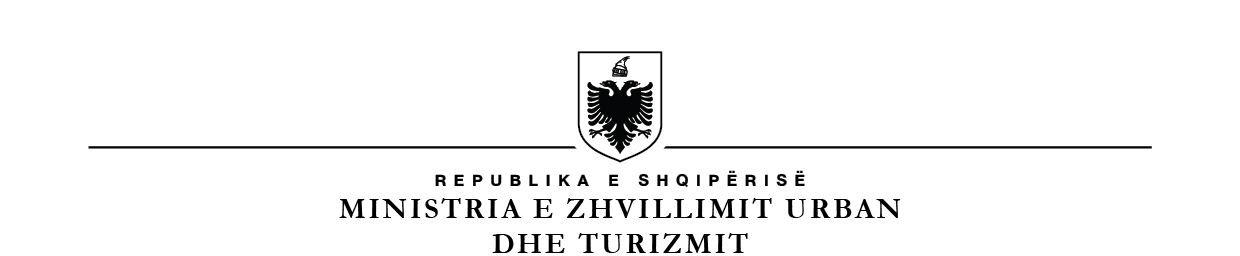 BASHKIA DURRËSDREJTORIA E BUXHETITSEKTORI I ANALIZËS, STATISTIKAVE DHE PLANIFIKIMI AFATMESËMKALENDARI I DËGJESAVE PUBLIKE PËR  PBA 2024-2026 NrDREJTORIAProgramet e Zhvillimit të BashkisëAktorёtVendi i takimitDataOra1.2.EMPDrejtoria e Projekteve  dhe Infrastruktures Publike EMPDrejtoria e Shërbimeve SocialeP.3.  Infrastruktura rrugore & transporti publik / Investimet per PBA 2024-2026P.5. Strehimi dhe shërbimi social “Prezantimi i projekteve  të Shërbimit Social”për NJ/A:  Ishëm, Manëz” per PBA 2024-2026Njёsitё Administrative   Manёz, IshёmPёrfaqёsues tё komunitetit tё Njёsive Administrative  Ishёm, Manёz, përfaqësues Institucionesh, Organizata jo qeveritare dhe shoqёri civile  , grupet e interest, grupet keshillimore vendore dhe komisionet e Kёshillit Bashkiak Njësitë Administrative Ishëm, ManëzPërfaqësues  të komunitetit të  Njësive Administrative Ishëm, Manëz, përfaqësues Institucionesh, Organizata jo qeveritare dhe shoqeri civile  , grupet këshillimore vendore dhe komisionet e Këshillit Bashkia.Kompleksi “REON”Nj/AdministrativeMANËZKompleksi “REON”Nj/AdministrativeMANËZ16.10.202316.10.202310°°-14°°10°°-14°°3. EMPDrejtoria e Arsim-Kulture-Rini-Sporte-Komunitete FetareP.4. Arsimi parashkollor dhe parauniversitarP.2. shërbimet publikeInvestimet në arsim per PBA 2022-2024Njësitë Administrative  Ishëm, ManëzPërfaqësues  të komunitetit të  Njësive Administrative  Ishëm, Manëz, përfaqësues Institucionesh, Organizata jo qeveritare dhe shoqëri civile  , grupet këshillimore vendore dhe komisionet e Këshillit Bashkiak.Kompleksi “REON”Nj/AdministrativeMANËZ16.10.202310°°-14. °°1.EMPDrejtoria e Projekteve  dhe Infrastruktures Publike P.3.  Infrastruktura rrugore & transporti publik / Investimet per PBA 2024-2026Njësitë Administrative Sukth dhe Katundi RiPërfaqësues  të komunitetit te  Njësite Administrative  Sukth dhe Katundi i Ri, përfaqësues Institucionesh, Organizata jo qeveritare dhe shoqëri civile  , grupet këshillimore vendore dhe komisionet e Këshillit Bashkiak.Kompleksi “BUSHMANI”Nj/AdministrativeSUKTH17.10.202310. °°-14.°°2.EMPDrejtoria e Shërbimeve SocialeP.5. Strehimi dhe shërbimi social “Prezantimi i projekteve të Shërbimit Social”për NJ/A: Sukth, Katundi Ri”per PBA 2024-2026Njësite AdministrativeSukth dhe Katundi RiPërfaqësues të komunitetit të  Njësive Administrative Sukth dhe Katundi i Ri, përfaqësues Institucionesh, Organizata jo qeveritare dhe shoqëri civile  , grupet këshillimore vendore dhe komisionet e Këshillit BashkiakKompleksi “BUSHMANI”Nj/AdministrativeSUKTH17.10.202310. °°-14. °°3.EMPDrejtoria e Arsim-Kulturë-Rini-Sporte-Komunitete FetareP.4. Arsimi parashkollor dhe parauniversitar P.2. shërbimet publike Investimet në arsim per PBA 2024-2026 Njësitë Administrative Sukth dhe Katundi RiPërfaqësues  të komunitetit të  Njësive Administrative Sukth dhe Katundi i Ri, përfaqësues Institucionesh si Shëndetsia, Arsimi etj, Organizata jo qeveritare dhe shoqëri civile  , grupet këshillimore vendore dhe komisionet e Këshillit Bashkiak.Kompleksi “BUSHMANI”Nj/AdministrativeSUKTH17.10.202310. °°-14. °°1.EMPDrejtoria e Projekteve  dhe Infrastruktures Publike P.3.  Infrastruktura rrugore & transporti publik / Investimet per PBA 2024-2026Njësia Administrative RrashbullPërfaqësues  të komunitetit te  Njësise Administrative  Rrashbull,  përfaqësues Institucionesh, Organizata jo qeveritare dhe shoqëri civile  , grupet këshillimore vendore dhe komisionet e Këshillit Bashkiak.Kompleksi “MIGRIMI”Nj/AdministrativeRRASHBULL25.10.202310. °°-14.°°2.EMPDrejtoria e Shërbimeve SocialeP.5. Strehimi dhe shërbimi social “Prezantimi i projekteve të Shërbimit Social”për NJ/A: “Rrashbull”per PBA 2024-2026Njësia Administrative RrashbullPërfaqësues  të komunitetit te  Njësise Administrative  Rrashbull, përfaqësues Institucionesh, Organizata jo qeveritare dhe shoqëri civile  , grupet këshillimore vendore dhe komisionet e Këshillit Bashkiak.Kompleksi “MIGRIMI”Nj/AdministrativeRRASHBULL25.10.202310. °°-14. °°3.EMPDrejtoria e Arsim-Kulturë-Rini-Sporte-Komunitete FetareP.4. Arsimi parashkollor dhe parauniversitar P.2. shërbimet publike Investimet në arsim per PBA 2024-2026 Njësia Administrative RrashbullPërfaqësues  të komunitetit te  Njësise Administrative  Rrashbull, përfaqësues Institucionesh, Organizata jo qeveritare dhe shoqëri civile  , grupet këshillimore vendore dhe komisionet e Këshillit Bashkiak.Kompleksi “MIGRIMI”Nj/AdministrativeRRASHBULL25.10.202310. °°-14. °°1. EMPDrejtoria e Projekteve  dhe Infrastruktures Publike P.3.  Infrastruktura rrugore & transporti publik / Investimet per PBA 2024-2026Komuniteti i qytetit Durrës (Plazh dhe Shkozet)Përfaqësues të komunitetit të Plazhit dhe Shkozetit, ne Nj/A Nr.5, përfaqësues Institucionesh si Shëndetsia, Arsimi etj, Organizata jo qeveritare dhe shoqëri civile , grupet këshillimore vendore dhe komisionet e Këshillit Bashkiak.Ambjentet e shkollës: “B. Curri”Nj/Administrative Nr.5PLAZH- DURRËS26.10.202310 °°-14. °°2.EMPDrejtoria e Shërbimeve SocialeP.5. Strehimi dhe shërbimi social “Prezantimi i projekteve të Shërbimit Social për PBA 2024-2026”Komuniteti i qytetit Durrës (Plazh dhe Shkozet)Përfaqësues të komunitetit të Plazhit dhe Shkozetit, ne Nj/A Nr.5, përfaqësues Institucionesh, Organizata jo qeveritare dhe shoqëri civile , grupet këshillimore vendore dhe komisionet e Këshillit Bashkiak.Ambjentet e shkollës: “B. Curri”Nj/Administrative Nr.5PLAZH- DURRËS26.10.202310. °°-14. °°3.EMPDrejtoria e Arsim-Kulturë-Rini-Sporte-Komunitete FetareP.4. Arsimi parashkollor dhe parauniversitar P.2. Shërbimet publike Investimet ne arsim per PBA 2024-2026 Komuniteti i qytetit Durrës (Plazh dhe Shkozet)Përfaqësues të komunitetit të Plazhit dhe Shkozetit, ne Nj/A Nr.5, përfaqësues Institucionesh si Shëndetsia, Arsimi etj, Organizata jo qeveritare dhe shoqëri civile, grupet këshillimore vendore dhe komisionet e Këshillit Bashkiak.Ambjentet e shkollës: “B. Curri”Nj/Administrative Nr.5PLAZH- DURRËS26.10.202310. °°-14. °°1.EMPDrejtoria e Projekteve  dhe Infrastruktures Publike P.3.  Infrastruktura rrugore & transporti publik / Investimet per PBA 2024-2026Komuniteti i qytetit DurrësPërfaqësues të komunitetit të Nj/A Nr.4 dhe 6, përfaqësues Institucionesh si Shëndetsia, Arsimi etj, Organizata jo qeveritare dhe shoqëri civile, grupet këshillimore vendore dhe komisionet e Këshillit Bashkiak.Palestra e shkollës: “N.Babameto”Nj/Administrative Nr.4 dhe 6SPITALL- DURRËS27.10.202310. °°-14. °°2.EMPDrejtoria e Shërbimeve SocialeP.5. Strehimi dhe shërbimi social “Prezantimi i projekteve të Shërbimit Social për PBA 2024-2026”Komuniteti i qytetit DurrësPërfaqësues të komunitetit të Nj/A Nr. 4 dhe 6, Organizata jo qeveritare dhe shoqëri civile, grupet këshillimore vendore dhe komisionet e Këshillit BashkiakPalestra e shkollës: “N.Babameto”Nj/Administrative Nr.4 dhe 6SPITALL- DURRËS27.10.202310. °°-14. °°3.EMPDrejtoria e Arsim-Kulturë-Rini-Sporte-Komunitete FetareP.4. Arsimi parashkollor dhe parauniversitar P.2. Shërbimet publike Investimet ne arsim per PBA 2024-2026 Komuniteti i qytetit DurrësPërfaqësues të komunitetit të Nj/A Nr.4 dhe 6, Organizata jo qeveritare dhe shoqëri civile, përfaqësues dhe drejtues të, Arsimit, grupet këshillimore vendore dhe komisionet e Këshillit BashkiakPalestra e shkollës: “N.Babameto”Nj/Administrative Nr.4 dhe 6SPITALL- DURRËS27.10.202310. °°-14. °°1.EMPDrejtoria e Projekteve  dhe Infrastruktures Publike P.3.  Infrastruktura rrugore & transporti publik / Investimet per PBA 2022-2024Komuniteti i qytetit DurrësPërfaqësues të komunitetit të Nj/A Nr.1,2 dhe 3, përfaqësues Institucionesh si Shëndetsia, Arsimi etj, Organizata jo qeveritare dhe shoqëri civile  , grupet këshillimore vendore dhe komisionet e Këshillit Bashkiak.Palestra e shkollës: “J.Kukuzeli”Nj/Administrative Nr.1, 2 dhe 3DURRËS30.10.202310. °°-14. °°2.EMPDrejtoria e Shërbimeve SocialeP.5. Strehimi dhe shërbimi social “Prezantimi i projekteve të Shërbimit Social për PBA 2024-2026”Komuniteti i qytetit DurrësPërfaqësues të komunitetit të Nj/A Nr. 1,2 dhe 3.            Organizata jo qeveritare dhe shoqëri civile, grupet këshillimore vendore dhe komisionet e Këshillit BashkiakPalestra e shkollës: “J.Kukuzeli”Nj/Administrative Nr.1, 2 dhe 3DURRËS30.10.202310. °°-14. °°3.EMPDrejtoria e Arsim-Kulturë-Rini-Sporte-Komunitete FetareP.4. Arsimi parashkollor dhe parauniversitar P.2. Shërbimet publike Investimet ne arsim per PBA 2022-2024 Komuniteti i qytetit DurrësPërfaqësues të komunitetit të Nj/A Nr.1,2 dhe 3, Organizata jo qeveritare dhe shoqëri civile, përfaqësues dhe drejtues të, Arsimit, grupet këshillimore vendore dhe komisionet e Këshillit Bashkiak.Palestra e shkollës: “J.Kukuzeli”Nj/Administrative Nr.1, 2 dhe 3DURRËS30.10.202310. °°-14. °°